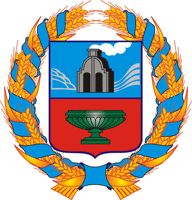 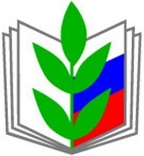 КОМИССИЯПО РЕАЛИЗАЦИИ РЕГИОНАЛЬНОГО ОТРАСЛЕВОГО СОГЛАШЕНИЯ ПО ОРГАНИЗАЦИЯМ АЛТАЙСКОГО КРАЯ, ОСУЩЕСТВЛЯЮЩИМ ОБРАЗОВАТЕЛЬНУЮ ДЕЯТЕЛЬНОСТЬРЕШЕНИЕ12 октября 2017 г.			  №1				       р.п. ТальменкаО развитии системы социального партнёрствав сфере образования Тальменского районаЗаслушав и обсудив информацию Рожкова Е.В., заведующего отделом по образованию администрации Тальменского района, Дегтярёвой Н.Н., председателя Тальменской районной организации Профсоюза работников народного образования и науки РФ, комиссия отмечает.Социальное партнерство в Тальменском районе имеет давние традиции и реализуется через совместную работу органов местного самоуправления и районной организации Профсоюза в рамках комиссий:- районная трехсторонняя комиссия по регулированию социально-трудовых отношений; - по аттестации руководящих работников образовательных организаций района;- по распределению путёвок на санаторно-курортное оздоровление;- по награждению отраслевыми и  ведомственными наградами;- по противодействию коррупции, соблюдению требований к служебному поведению и урегулированию конфликта интересов в системе образования района.На заседаниях трехсторонней комиссии в 2017 году рассматривались вопросы  производственного травматизма в организациях района, проведения летней оздоровительной компании детей, состояния социального партнёрства и путях повышения его эффективности, выполнения районного трехстороннего соглашения.В сфере образования района действуют: - районное трехстороннее соглашение между Тальменским районным Советом профсоюзов, районным объединением работодателей и Администрацией Тальменского района на 2017-2019 годы; - территориальное отраслевое соглашение по учреждениям образования Тальменского района Алтайского края на 2015 – 2017 годы;                                                                                                            - коллективные договоры во всех образовательных  организациях района.Районным соглашением и коллективными договорами предусмотрены: - единовременные денежные выплаты (подъёмные) молодым специалистам в размере 10 тысяч рублей,- увеличение окладов молодым специалистам от 10% до 30% в первые три года работы, - дополнительные оплачиваемые отпуска работникам по семейным обстоятельствам, председателям первичных профорганизаций и членам профкомов за общественную работу;- единовременные выплаты работникам, выходящим на пенсию.Одним из показателей эффективности управленческой деятельности руководителей образовательных организаций, который служит основанием для назначения им стимулирующих выплат, является уровень развития социального партнерства с профсоюзными организациями (наличие в школе членов профсоюза не менее 80% от числа работников).  Председатель районной организации Профсоюза Н.Н. Дегтярёва:- входит в состав муниципального Совета по развитию образования в Тальменском районе, Координационного совета директоров школьных округов, участвует в аппаратных совещаниях отдела образования,- привлекается к работе создаваемых при районном отделе образования комиссий по служебным расследованиям, включается в состав комиссий по проведению учредительного контроля в образовательных организациях.С участием районной организации Профсоюза разработаны и приняты: муниципальная программа «Развитие образования в Тальменском районе» на 2015-2020 годы, нормативные правовые акты, связанные с порядком аттестации руководящих работников образовательных организаций района, санаторно-курортным оздоровлением педагогов.Отдел образования администрации Тальменского района (заведующий Е.В. Рожков – лауреат премии краевого комитета «За активное сотрудничество с Профсоюзом», награждён знаком Центрального Совета Профсоюза «За социальное партнёрство») совместно с районной организацией Профсоюза ежегодно проводит конкурсы «Учитель, воспитатель, вожатый, молодой специалист года», учёбу резерва руководящего состава образовательных организаций района, заседания Ассоциации молодых специалистов.Приоритетным направлением совместной работы отдела образования и районной организации Профсоюза в последние годы является работа по привлечению и закреплению молодых специалистов в образовательные организации  района. За последние 3 года в систему образования района прибыло 30 молодых специалистов, из них остались работать 83 %. Одним из механизмов закрепления кадров является совершенствование института наставничества в сфере образования. В районе действует окружное и внутришкольное шефство-наставничество. Каждый молодой специалист имеет шефа-наставника, которому назначена доплата из стимулирующей части ФОТ (до 15%), директорам школ предусмотрены стимулирующие выплаты за привлечение молодых специалистов в новом учебном году. Кроме того, созданы и работают Ассоциация молодых педагогов Тальменского района и молодежный совет районной организации Профсоюза. Рассмотрев результаты развития системы социального партнёрства в Тальменской районной организации Профсоюза в рамках совместного расширенного заседания Комиссии по реализации Регионального Отраслевого соглашения по организациям Алтайского края, осуществляющим образовательную деятельность 12 октября 2017 года и президиума Алтайской краевой организации Профсоюза, комиссияР Е Ш И Л А:1. Отметить высокий уровень взаимодействия по развитию социального партнёрства в сфере образования Тальменского района как результат системной работы отдела образования Администрации Тальменского района и Тальменской районной организации Общероссийского Профсоюза образования.2. Обобщить представленный опыт работы в системе образования Тальменского района по развитию социального партнёрства и рекомендовать его к распространению в территориях края.МИНИСТЕРСТВО ОБРАЗОВАНИЯ И НАУКИ АЛТАЙСКОГО КРАЯАЛТАЙСКАЯ КРАЕВАЯ ОРГАНИЗАЦИЯ ПРОФСОЮЗА РАБОТНИКОВ НАРОДНОГО ОБРАЗОВАНИЯ И НАУКИ РОССИЙСКОЙ ФЕДЕРАЦИИПредседатель комиссии,министр образования и науки Алтайского краяА.А. ЖидкихСопредседатель комиссии,председатель Алтайской краевой организации                           Общероссийского Профсоюза образованияЮ.Г. Абдуллаев